Neve:		Címe:		Nyilvántartó szervezet:  	Nyilvántartási szám:	    	Képviselő neve és beosztása:Kapcsolattartó (ügyintéző) adatai:neve és beosztása:	telefonszáma:		faxszáma:		e-mail címe: 		A kérelemhez egyidejűleg csatolom az alábbi mellékleteket is: 1)	kölcsönzési szerződést; 2)	valamennyi, az érintett kulturális javakkal rendelkezni jogosult 30 napnál nem régebbi nyilatkozatát arról, hogy milyen jogcímen jogosult rendelkezni az érintett kulturális javakkal;  3)	valamennyi, az érintett kulturális javakkal rendelkezni jogosult 30 napnál nem régebbi nyilatkozatát arról, hogy a kölcsönzés előkészítése során a kulturális javak kivitelére vonatkozó előírások betartásával fog eljárni; 4)	valamennyi, az érintett kulturális javakkal rendelkezni jogosult 30 napnál nem régebbi nyilatkozatát arról, hogy a kérelmező, azaz a műtárgyat kölcsönvevő magyar intézmény a jogi immunitásról szóló tanúsítvány megszerzésére vonatkozó hatósági eljárásban a külföldi kölcsönadót teljes körűen képviselheti. Személyes illetékmentességben részesülök.Amennyiben a személyes illetékmentességben az Illetéktörvény alapján nyilatkozattétellel egyidejűleg részesülhetek, nyilatkozom arról, hogy: a kérelmem beadását megelőző naptári évben, társasági adó fizetésére illetve költségvetési befizetésre nem voltam kötelezett, vagy a kérelmem beadását megelőző naptári évben folytatott vállalkozási tevékenységemből származó jövedelmem után adófizetési kötelezettség előreláthatóan nem keletkezik. (Amennyiben jelen nyilatkozatomban vállaltak nem teljesülnek, úgy a díjat július 1. napjáig megfizetem.)Egyéb megjegyzések:Büntetőjogi felelősségem tudatában kijelentem, hogy:a kölcsönzendő kulturális javakkal rendelkezni jogosultakkal megismertettem a jogi immunitás szabályait, különös tekintettel a kölcsönzött kulturális javak különleges védelméről szóló 2012. évi XCV. törvényt, valamint nincsen tudomásom arról, hogy a kölcsönzéssel érintett kulturális javakkal szemben – jogtalan megszerzésük vagy átruházásuk, illetve jogellenes behozataluk vagy kivitelük miatt – jogszabály vagy nemzetközi szerződés alapján visszaszolgáltatási eljárás van folyamatban.Kelt [település]: 	[év-hó-nap]: Aláírás és pecsét:		Jogcíme:	Neve:		Címe:		Nyilvántartó szervezet:	Nyilvántartási szám:		Egyéb azonosító adata:	Magyarországi képviseletre, vagy kézbesítésre meghatalmazott adatai:neve:	címe:	értesítési (postai) címe: Jogcíme:	Neve:		Címe:		Nyilvántartó szervezet: 	Nyilvántartási szám: 	Egyéb azonosító adata: 	Magyarországi képviseletre, vagy kézbesítésre meghatalmazott adatai:neve:	címe:	értesítési (postai) címe: kölcsönzés időtartama:[év – hó – nap]:  -tól/től	[év – hó – nap]:  -igkiállítás helye és ideje kiállító intézmény neve:kiállító intézmény címe:kiállítás időtartama:[év – hó – nap]:  -tól/től	[év – hó – nap]:  -igszakmai leírása: Alkotó / készítő:Megnevezése:Anyaga:Technikája:Méretek:Jelzések:Keletkezés helye, kora:Leírás:Proveniencia:Leltári szám (azonosítószám a kölcsönadó fél nyilvántartásában):Fényképei: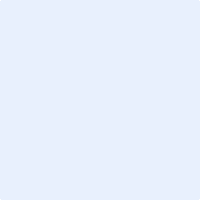 